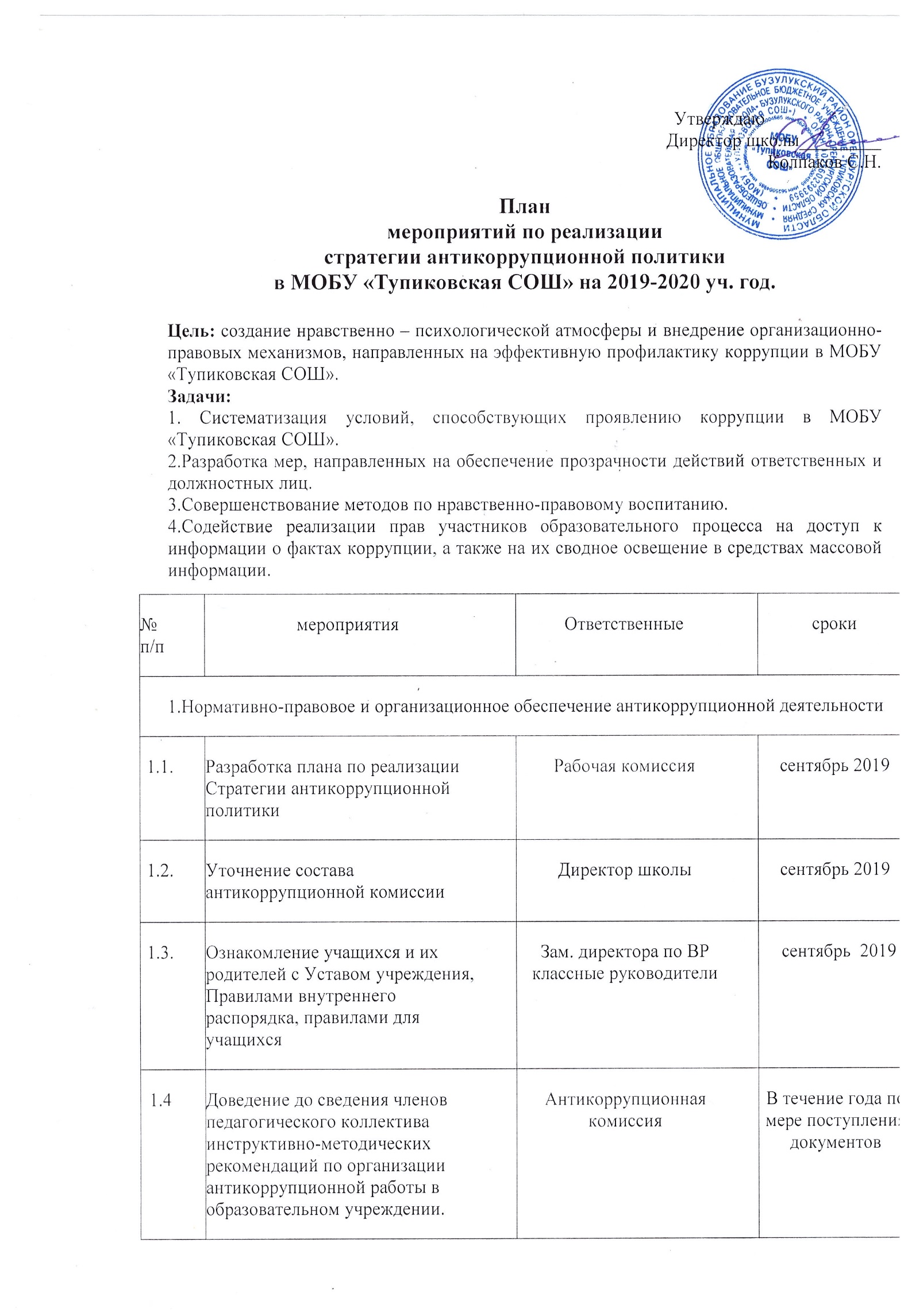 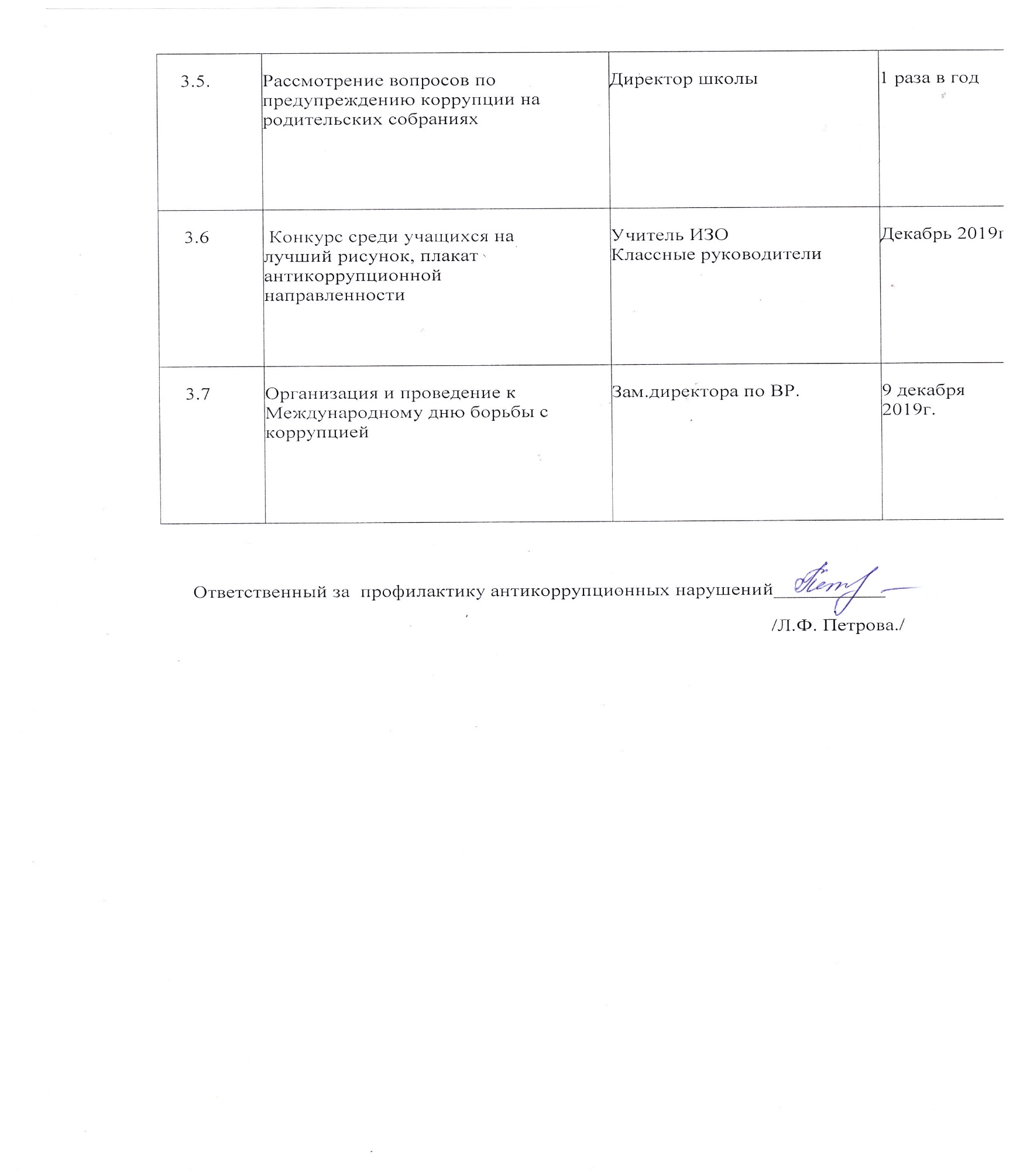 1.5.Проведение административных совещаний по вопросам антикоррупционной политики, рассмотрение вопросов по предупреждению коррупции на совещаниях педагогического коллективаПроведение административных совещаний по вопросам антикоррупционной политики, рассмотрение вопросов по предупреждению коррупции на совещаниях педагогического коллективаДиректор школыДиректор школыВ течение годаВ течение года1.6Информирование родителей, учащихся, работников о способах подачи сообщений по коррупционным нарушениямИнформирование родителей, учащихся, работников о способах подачи сообщений по коррупционным нарушениямДиректор школы  классные руководителиДиректор школы  классные руководителисентябрь 2019сентябрь 20192.Обеспечение доступности и прозрачности деятельности школы, укрепление их связи с гражданским обществом, стимулирование антикоррупционной активности общественности2.Обеспечение доступности и прозрачности деятельности школы, укрепление их связи с гражданским обществом, стимулирование антикоррупционной активности общественности2.Обеспечение доступности и прозрачности деятельности школы, укрепление их связи с гражданским обществом, стимулирование антикоррупционной активности общественности2.Обеспечение доступности и прозрачности деятельности школы, укрепление их связи с гражданским обществом, стимулирование антикоррупционной активности общественности2.Обеспечение доступности и прозрачности деятельности школы, укрепление их связи с гражданским обществом, стимулирование антикоррупционной активности общественности2.Обеспечение доступности и прозрачности деятельности школы, укрепление их связи с гражданским обществом, стимулирование антикоррупционной активности общественности2.Обеспечение доступности и прозрачности деятельности школы, укрепление их связи с гражданским обществом, стимулирование антикоррупционной активности общественности2.1.2.1.Анализ уровня профессиональной подготовки педагогов школы в рамках аттестации.Анализ уровня профессиональной подготовки педагогов школы в рамках аттестации.Администрация школы Администрация школы январь 20202.2.2.2.Работа с жалобами, заявлениями граждан о злоупотреблениях служебным положением, фактах вымогательства, взяток.Работа с жалобами, заявлениями граждан о злоупотреблениях служебным положением, фактах вымогательства, взяток.Антикоррупционная комиссияАнтикоррупционная комиссияВ течение года2.3.2.3.Консультирование педагогов школы по правовым вопросам образовательной деятельности.Консультирование педагогов школы по правовым вопросам образовательной деятельности.Администрация школы Администрация школы В течение года2.4.2.4.Включение в комплексные и тематические проверки вопросов по организации работы в области антикоррупционной политики.Включение в комплексные и тематические проверки вопросов по организации работы в области антикоррупционной политики.Администрация школыАдминистрация школыПо плану ВШК2.5.2.5.Оформление (обновление) информационного стенда «Мы против коррупции»Оформление (обновление) информационного стенда «Мы против коррупции»Антикоррупционная комиссия,Антикоррупционная комиссия,В течение года2.6.2.6.Информирование участников образовательного процесса о работе «телефона доверия» для обращения граждан по фактам злоупотребления должностными лицами  Информирование участников образовательного процесса о работе «телефона доверия» для обращения граждан по фактам злоупотребления должностными лицами  Антикоррупционная комиссияАнтикоррупционная комиссиясентябрь 20192.7.2.7.Проведение опросов общественного мнения, социологических исследований по вопросам предоставления образовательных услуг среди обучающихся и их родителей (законных представителей)Проведение опросов общественного мнения, социологических исследований по вопросам предоставления образовательных услуг среди обучающихся и их родителей (законных представителей)Антикоррупционная комиссияАнтикоррупционная комиссияапрель 20202.82.8Организация освещения работы по антикоррупции на сайте школыОрганизация освещения работы по антикоррупции на сайте школыОтветственный за сайтОтветственный за сайтсистематически2.92.9Соблюдение требований законодательства во время проведения ЕГЭ и ГИАСоблюдение требований законодательства во время проведения ЕГЭ и ГИАДиректор школы  Директор школы  Второе полугодие3. Антикоррупционное образование3. Антикоррупционное образование3. Антикоррупционное образование3. Антикоррупционное образование3. Антикоррупционное образование3. Антикоррупционное образование3. Антикоррупционное образование3.1.3.1.Проведения правовой недели в школе с включением вопросов по противодействию коррупции.Проведения правовой недели в школе с включением вопросов по противодействию коррупции.Зам.директора по  ВР   Зам.директора по  ВР   Ноябрь 20193.2.3.2.Приобретение информационных и обучающих мультимедийных средств по антикоррупционному воспитанию.Приобретение информационных и обучающих мультимедийных средств по антикоррупционному воспитанию.Библиотекарь школы Библиотекарь школы В течение года3.3.3.3.Проведение классных часов на антикоррупционную тему с обучающимися 5-10 классов«Коррупция-порождение зла,  «Жить по совести и чести»,  «Российское законодательство против коррупции»Проведение классных часов на антикоррупционную тему с обучающимися 5-10 классов«Коррупция-порождение зла,  «Жить по совести и чести»,  «Российское законодательство против коррупции»Классные руководителиКлассные руководителиВ течение года3.4.3.4.Анкетирование учащихся 9-10 классов по теме «Формирование антикоррупционного мировоззрения у школьников»Анкетирование учащихся 9-10 классов по теме «Формирование антикоррупционного мировоззрения у школьников»Зам.директора по ВР.Зам.директора по ВР.По мере необходимости